Server IP:  92.62.224.150:2502TS3 IP: 92.62.224.150Začátek briefingu: 20:00 (reálného času)Mapa: BystřiceČas v misi: 2:00Počasí: JasnoDohlednost: 2000 mSituaceNaše četa je dislokována za nepřátelskou linii a měla získat informace od místního informátora. Nepřátele však informátora zajali a získali od něho vysoce ceněné informace. Tyto informace poté byly převezeny v UAZu do sousedního města. Naše rozvedka nám předala informace, že ve městě Černogorsk se nachází nepřátelský důstojník, který je podle mezinárodních válečných soudů usvědčený válečný zločinec. Je potřeba ukázat, že válečné zločiny nezůstanou nepotrestány a byla nařízena jeho likvidace.Velitel operace se nachází na hradě na souřadnicích 011 028, kde byla zřízena tajná předsunutá základna.Složení četyMáme k dispozici čtyři FT a jeden sniper team. Dále se na počáteční pozici nachází pilot s transportním vrtulníkem.Nepřátelské jednotkyNepřátelské jednotky RF jsou rozmístěné po celé oblasti, ale jejich nejvyšší koncentrace je ve městech a na hlavních cestách. Nepřítel disponuje lehkými vozidly, a malým počtem obrněných transportérů. Místní policie a civilisté spolupracují s nepřátelskou armádou. Zabíjení civilistů je však zakázáno.VozidlaK dispozici máme 2 HMMWV a čtyřkolku. Dále máme k dispozici UAV vozítko vyzbrojené kulometem a granátometem.LetectvoNa naší výchozí pozici se nachází transportní vrtulník. Velitel operace může zavolat pomocí rádia bezpilotní letoun osazený laserem naváděnými bombami.CivilistéV oblasti je potvrzen značný výskyt místního obyvatelstva.Příloha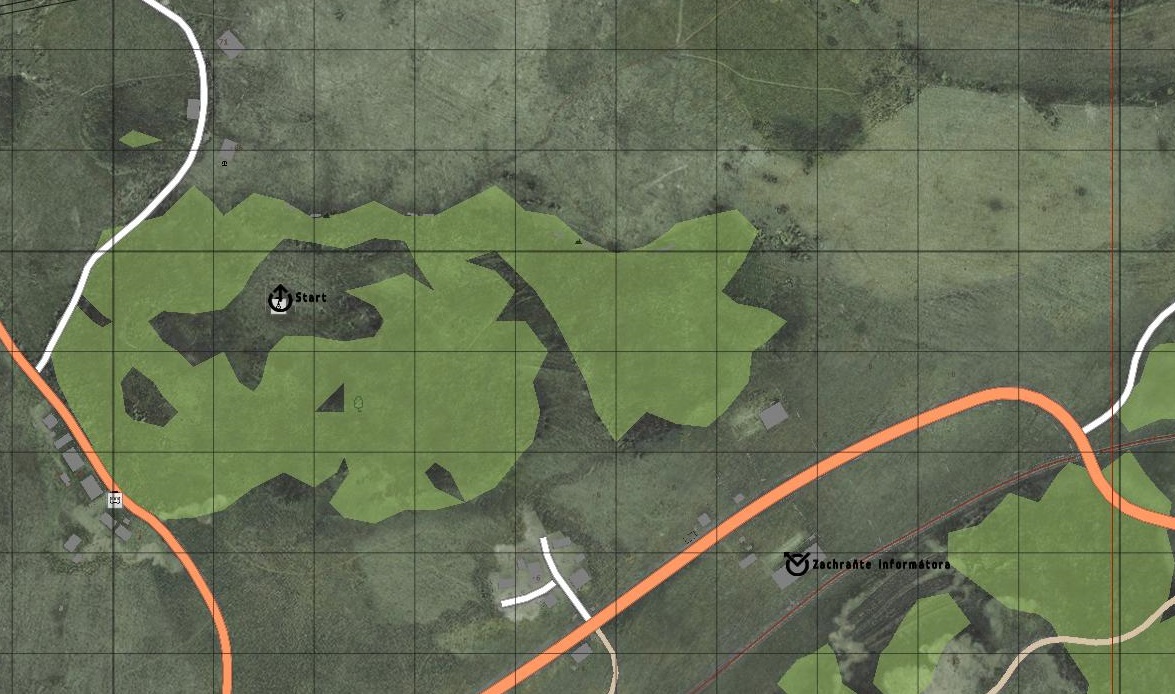 Obrázek  Oblast zájmu č. 1 nedaleko Černogorsku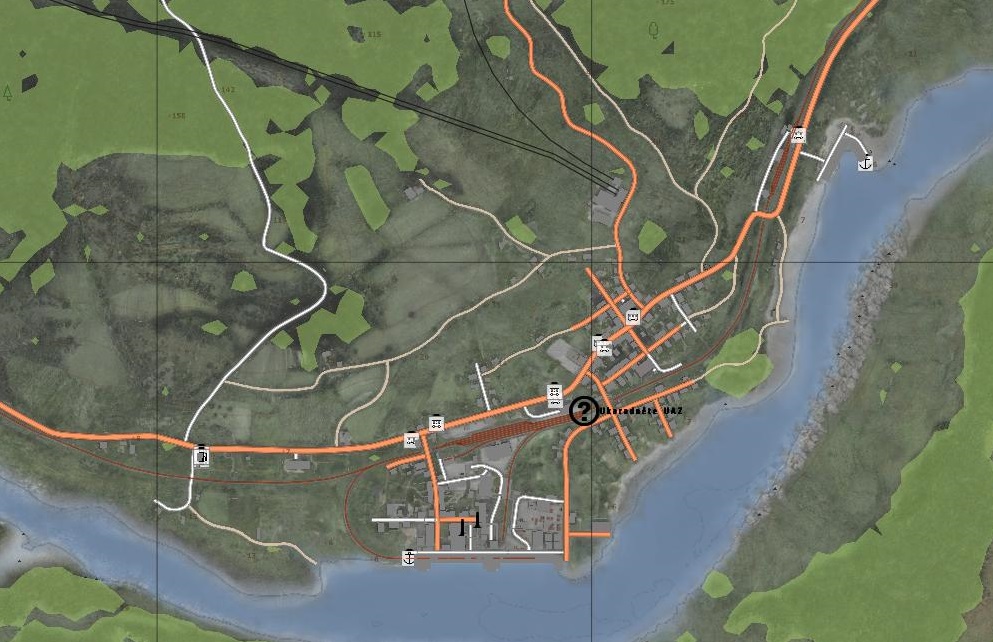 Obrázek  Oblast zájmu č. 2 Elektrozavodstok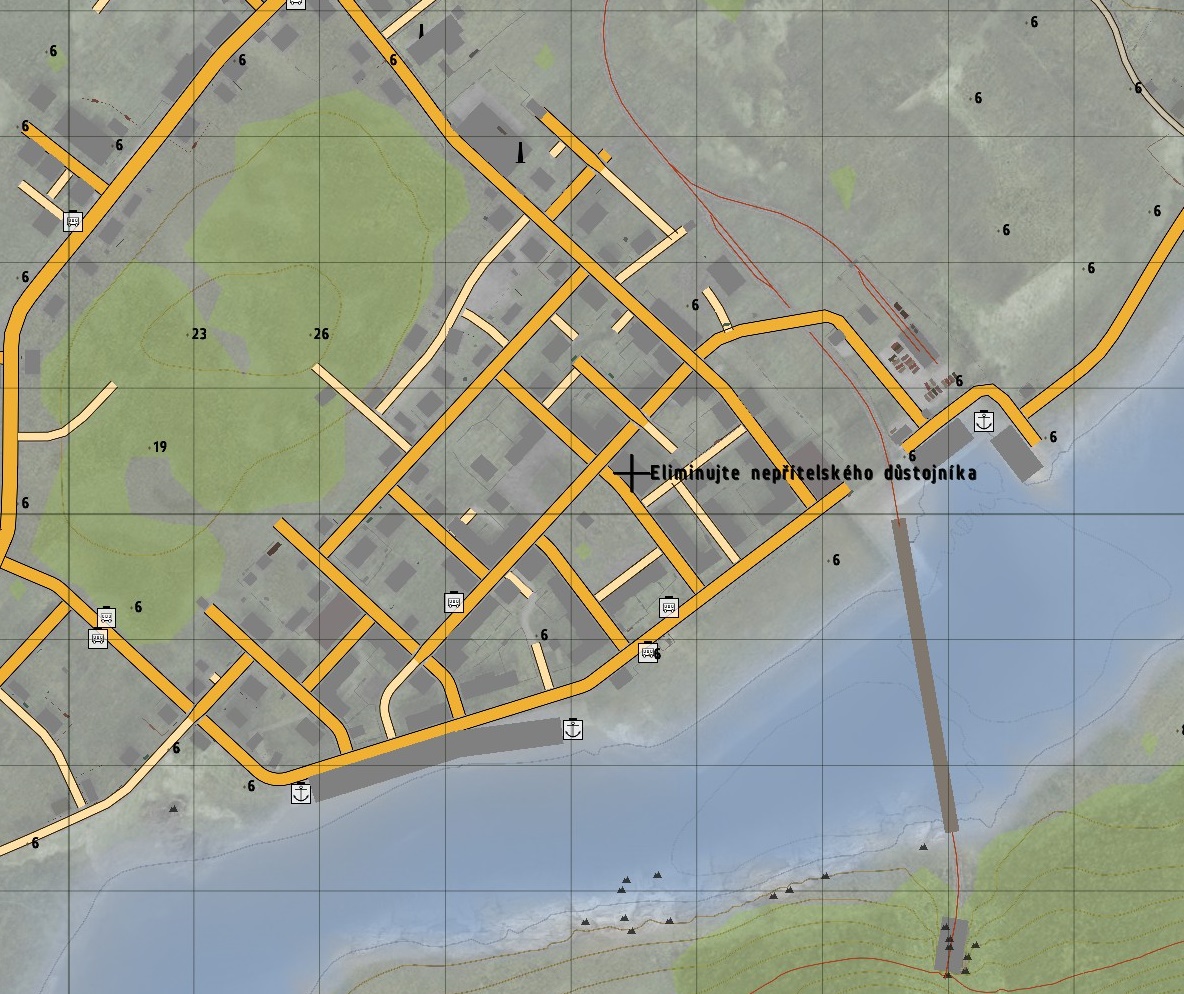 Obrázek  Oblast zájmu č. 2 Černogorsk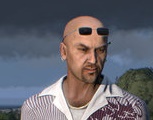 Obrázek  Informátor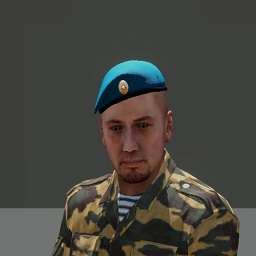 Obrázek  Důstojník, který má být zlikvidovánMiseNašim prvním úkolem je zachránit informátora, kterého zajali nepřátelé a podle dostupných informací ho drží v budově na souřadnicích 016052 kvadrant 1. Poté je potřeba ho dopravit na počáteční pozici na souřadnicích 011050. Budova, ve které je držen je upravený sklad zemědělského materiálu. Satelitní snímky ukázaly, že na severo-západní straně budovy se nachází elektrický rozvaděč, ze kterého je napájeno osvětlení budovy. Poškození tohoto rozvaděče by poskytlo výhodu při postupu uvnitř budovy.Druhým úkolem je najít a zajistit UAZ s důležitými informacemi v Elektrozavodstoku a dopravit ho na počáteční pozici na souřadnicích 011050. Pokud nebude možné vozidlo přepravit, musí být alespoň zničeno.Třetí úkol, který nám byl přidělen, vyžaduje zabití nepřátelského důstojníka, který se nachází ve městě Elektrozavodstok uvnitř radnice.Po splnění těchto úkolů je potřeba se stáhnout a ukrýt na hradě, odkud je operace řízena.Provedení...Doplní velitel operace...